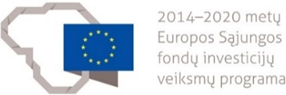 NEFORMALIOJO PROFESINIO MOKYMO PROGRAMA1. PROGRAMOS APIBŪDINIMAS1.1. Programos pavadinimas lietuvių kalba1.2. Programos valstybinis kodas (suteikiamas įregistravus programą)1.3. Švietimo sritis1.4. Švietimo posritis / posričiai1.5. Programos apimtis mokymosi kreditais1.6. Programos apimtis akademinėmis valandomis kontaktiniam darbui, jų pasiskirstymas teoriniam ir praktiniam mokymui1.7. Minimalūs reikalavimai, norint mokytis pagal programą (jeigu nustatyta)1.8. Programoje įgyjamos ar tobulinamos kompetencijos1.9. Papildomi reikalavimai mokymą pagal programą užsakančios ir (ar) mokymą finansuojančios institucijos2. PROGRAMOS TURINYS3. MODULIŲ APRAŠAIModulio pavadinimas – „Bendrosios veiklos statybos objekte vykdymas (dažytojo)“Modulio pavadinimas – „Statinių paviršių glaistymas ir dažymas rankiniu būdu“Modulio pavadinimas – „Statinių paviršių glaistymas ir dažymas mechanizuotu būdu“Modulio pavadinimas – „Statinių paviršių dekoravimas“Programa parengta įgyvendinant Projektą „Suaugusiųjų švietimo sistemos plėtra suteikiant besimokantiems asmenims bendrąsias ir pagrindines kompetencijas“Nr. 09.4.2-ESFA-V-715-01-0002Statinių dekoratyvinio dažymo neformaliojo profesinio mokymo programaN32073209Architektūra ir statybaStatyba ir statybos inžinerija20360 akademinių valandų kontaktiniam darbui, iš kurių 108 akademinių valandų skiriama teoriniam mokymui, 252 akademinių valandų – praktiniam mokymui.Pagrindinis išsilavinimasKompetencijos pavadinimasKvalifikacijos pavadinimas, lygis pagal Lietuvos kvalifikacijų sandarą, jos valstybinis kodasProfesinio standarto pavadinimas, jo valstybinis kodasSandėliuoti statinio dažymo medžiagas, gaminius ir įrangąDažytojas, LTKS IIIStatybos sektoriaus profesinis standartas, PSF01Parošti ir sutvarkyti dažytojo darbo vietąDažytojas, LTKS IIIStatybos sektoriaus profesinis standartas, PSF01Skaityti statinio darbo projektąDažytojas, LTKS IIIStatybos sektoriaus profesinis standartas, PSF01Paruošti dažomus statinio paviršius ir medžiagasDažytojas, LTKS IIIStatybos sektoriaus profesinis standartas, PSF01Glaistyti ir šlifuoti statinio dažomus paviršius rankiniu būduDažytojas, LTKS IIIStatybos sektoriaus profesinis standartas, PSF01Dažyti statinio paviršius rankiniu būduDažytojas, LTKS IIIStatybos sektoriaus profesinis standartas, PSF01Glaistyti ir šlifuoti statinio paviršius mechanizuotu būduDažytojas, LTKS IIIStatybos sektoriaus profesinis standartas, PSF01Dažyti statinio paviršius mechanizuotu būduDažytojas, LTKS IIIStatybos sektoriaus profesinis standartas, PSF01Dekoruoti statinio paviršius dažų mišiniais Dažytojas, LTKS IIIStatybos sektoriaus profesinis standartas, PSF01Jei asmens mokymas yra finansuojamas iš Užimtumo tarnybos lėšų, asmeniui, baigusiam programą yra būtinas įgytų kompetencijų vertinimas.Modulio pavadinimas (valstybinis kodas)Modulio LTKS lygisKompetencija(-os)Kompetencijos(-jų) pasiekimą nurodantys mokymosi rezultataiModulio apimtis mokymosi kreditaisAkademinės valandos kontaktiniam darbuiAkademinės valandos kontaktiniam darbuiAkademinės valandos kontaktiniam darbuiModulio pavadinimas (valstybinis kodas)Modulio LTKS lygisKompetencija(-os)Kompetencijos(-jų) pasiekimą nurodantys mokymosi rezultataiModulio apimtis mokymosi kreditaisTeoriniam mokymuiPraktiniam mokymuiIš visoBendrosios veiklos statybos objekte vykdymas (dažytojo)IIISandėliuoti statinio dažymo medžiagas, gaminius ir įrangą.Apibūdinti saugaus krovinių perkėlimo ir sandėliavimo reikalavimus.Apibūdinti statybinių medžiagų ir gaminių rūšis, savybes, paskirtį.Sandėliuoti statinio dažymo darbams reikalingas medžiagas, gaminius ir įrangą, laikantis gamintojo reikalavimų ir nepažeidžiant jų kokybės.5276390Bendrosios veiklos statybos objekte vykdymas (dažytojo)IIIParuošti ir sutvarkyti dažytojo darbo vietą.Apibūdinti dažytojo asmenines apsaugos priemones, darbuotojų saugos ir sveikatos, priešgaisrinės saugos, aplinkosaugos reikalavimus.Apibūdinti tvarios statybos principus.Paruošti dažytojo darbo vietą pagal darbuotojų saugos reikalavimus, ergonomikos principus.Apibūdinti saugaus darbo aukštyje reikalavimus.Sumontuoti paaukštinimo įrangą pagal reikalavimus.Sutvarkyti dažytojo darbo vietą ir atliekas.Paruošti dažymo įrangą, priemones, inventorių, įrankius darbui.5276390Bendrosios veiklos statybos objekte vykdymas (dažytojo)IIISkaityti statinio darbo projektą.Apibūdinti pagrindines techninio brėžinio braižymo taisykles.Apibūdinti statinių klasifikaciją, konstrukcijas, elementus.Skaityti statinio darbo projekte pateiktus duomenis apdailos darbų atlikimui.Komentuoti duomenis, pateiktus apdailos darbų atlikimui statinio skaitmeniniame modelyje.5276390Statinių paviršių glaistymas ir dažymas rankiniu būduIIIParuošti dažomus statinio paviršius ir medžiagas.Apibūdinti gruntus, glaistus, dažymo, pagalbines medžiagas statinio vidaus ir išorės dažymo darbams.Išnagrinėti statinio paviršių paruošimo dažymui technologiją.Paruošti dažymui statinio paviršius.Paruošti tonuotus vandeninius ir nevandeninius statinių paviršių dažymo, glaistymo mišinius, apskaičiuoti medžiagų sąnaudas.5276390Statinių paviršių glaistymas ir dažymas rankiniu būduIIIGlaistyti ir šlifuoti statinio dažomus paviršius rankiniu būdu.Apibūdinti dažomų statinio paviršių glaistymo ir šlifavimo technologiją.Glaistyti statinio paviršius, naudojant rankinius įrankius.Šlifuoti statinio glaistytą paviršių, naudojant rankinius įrankius.5276390Statinių paviršių glaistymas ir dažymas rankiniu būduIIIDažyti statinio paviršius rankiniu būdu.Išnagrinėti statinio paviršių dažymo dažų mišiniais technologinį procesą.Išnagrinėti fasadų dažymo technologiją.Apibūdinti koloristikos principus, taikomus statinio dažymui.Parinkti dažymo įrankius pagal dažomo statinio paviršiaus ir dažų tipą.Įvertinti statinio paviršių dažymo darbų žiemą ypatumus.Dažyti rankiniais įrankiais statinio įvairių tipų paviršius ir konstrukcijas.Apibūdinti dažyto statinio paviršiaus defektus, jų atsiradimo priežastis ir pašalinimo būdus.Atlikti dažyto statinio paviršiaus remontą.5276390Statinių paviršių glaistymas ir dažymas mechanizuotu būduIIIGlaistyti ir šlifuoti statinio paviršius mechanizuotu būdu.Apibūdinti glaistymo ir šlifavimo mechanizmų paskirtį, jų veikimo principą.Paruošti glaistymo, šlifavimo mechanizmus darbui, atlikti smulkų remontą.Glaistyti statinio paviršius glaisto purškimo įrenginiais.Šlifuoti statinio glaistytą paviršių glaisto šlifuokliais.5276390Statinių paviršių glaistymas ir dažymas mechanizuotu būduIIIDažyti statinio paviršius mechanizuotu būdu.Apibūdinti dažymo mechanizmų paskirtį, jų veikimo principą.Paruošti dažymo mechanizmus darbui, atlikti smulkų remontą.Nudažyti statinio paviršius, naudojant dažymo purkštuvus ir aparatus.5276390Statinių paviršių dekoravimasIIIDekoruoti statinio paviršius dažų mišiniais.Apibūdinti statinio paviršių dekoratyvinio dažymo technologiją.Dekoruoti statinio paviršių, naudojant trafaretus.Atlikti statinio paviršiaus faktūrinę apdailą.Dekoruoti statinio paviršius dažymo mišiniais.Dekoruoti statinio paviršius, naudojant įvairius įrankius ir įrangą.Atlikti dekoruoto statinio paviršiaus remontą.5276390Valstybinis kodasModulio LTKS lygisIIIIIIApimtis mokymosi kreditais55Asmens pasirengimo mokytis modulyje reikalavimai (jei taikoma)NetaikomaNetaikomaKompetencijosMokymosi rezultataiRekomenduojamas turinys mokymosi rezultatams pasiekti1. Sandėliuoti statinio dažymo medžiagas, gaminius ir įrangą.1.1. Apibūdinti saugaus krovinių perkėlimo ir sandėliavimo reikalavimus. Tema. Saugus krovinių perkėlimas ir sandėliavimasSaugaus krovinių perkėlimo reikalavimaiSaugaus krovinių sandėliavimo reikalavimai1. Sandėliuoti statinio dažymo medžiagas, gaminius ir įrangą.1.2. Apibūdinti statybinių medžiagų ir gaminių rūšis, savybes, paskirtį.Tema. Statybinių medžiagų klasifikacija, gaminių rūšys, jų paskirtisStatybinių medžiagų klasifikacija pagal sudėtį, paskirtįStatybinių gaminių rūšys ir jų paskirtisTema. Statybinių medžiagų savybėsStatybinių medžiagų fizinės savybėsStatybinių medžiagų mechaninės savybėsStatybinių medžiagų cheminės savybėsStatybinių medžiagų technologinės savybėsTema. Rišamosios medžiagosRišamųjų medžiagų klasifikacija pagal paskirtįDažymo mišinių rišamosios medžiagos, jų savybėsTema. UžpildaiUžpildų klasifikacija pagal paskirtįDažymo mišinių užpildai, jų savybėsTema. Keraminiai gaminiaiStatybinės keramikos žaliava ir klasifikacija pagal paskirtįKeraminių apdailos medžiagų charakteristikaTema. Garso ir termoizoliacinės medžiagos, jų tvirtinimo priemonėsGarso ir termoizoliacinių medžiagų paskirtis, rūšysGarso ir termoizoliacinių medžiagų, naudojamų apdailos darbams savybėsGarso ir termoizoliacinių medžiagų tvirtinimo priemonėsTema. Hidroizoliacinės medžiagosStatinio hidroizoliacinių medžiagų paskirtis, klasifikacijaHidroizoliacinių medžiagų, naudojamų apdailos darbams savybėsTema. Gamtiniai ir dirbtiniai akmenysGamtinių akmenų rūšys, savybės, paskirtisDirbtiniai akmenys, jų savybės, paskirtisTema. Metalai ir jų gaminiaiMetalai, jų savybėsMetalo gaminiai, rūšys, panaudojimasTema. Mediena ir jos gaminiaiMediena, jos rūšys, savybėsMedienos gaminiai, jų paskirtis1. Sandėliuoti statinio dažymo medžiagas, gaminius ir įrangą.1.3. Sandėliuoti statinio dažymo darbams reikalingas medžiagas, gaminius ir įrangą, laikantis gamintojo reikalavimų ir nepažeidžiant jų kokybės.Tema. Statybinių medžiagų, gaminių, įrangos laikymas statybvietėjeDažniausiai pasitaikančios dažymo medžiagų sugadinimo priežastysDažymo darbams skirtų medžiagų, gaminių ir įrangos sandėliavimas, laikantis gamintojo reikalavimų ir nepažeidžiant jų kokybės2. Paruošti ir sutvarkyti dažytojo darbo vietą.2.1.Apibūdinti dažytojo asmenines apsaugos priemones, darbuotojų saugos ir sveikatos, priešgaisrinės saugos, aplinkosaugos reikalavimus.Tema. Dažytojo saugos ir sveikatos reikalavimai statybos objekteBendrieji dažytojo saugos ir sveikatos reikalavimai statybos objekteAsmeninės dažytojo apsaugos priemonės ir jų paskirtisKolektyvinės dažytojo saugos priemonės statybos objekte ir jų paskirtisSaugos ženklai statybos objekteTema. Priešgaisrinė sauga, elektrosauga dažytojo darbo vietojeElektrosaugos reikalavimaiPriešgaisrinės saugos reikalavimaiTema. Aplinkosaugos reikalavimaiNorminiai ir įstatyminiai dokumentai, reglamentuojantys aplinkosaugą statybos objekteAtmosferos taršos šaltiniai ir jų mažinimo būdaiVandens taršos šaltiniai ir apsaugos būdaiBuitinių ir statybinių atliekų rūšiavimas, transportavimas ir tvarkymas2. Paruošti ir sutvarkyti dažytojo darbo vietą.2.2. Apibūdinti tvarios statybos principus.Tema. Tvarios statybos principai ir jų reikšmė statybojeTvarios statybos tikslai, tvarumo aspektaiTvarios statybos vertinimo sistemosTvarios statybos principai2. Paruošti ir sutvarkyti dažytojo darbo vietą.2.3. Paruošti dažytojo darbo vietą pagal darbuotojų saugos reikalavimus, ergonomikos principus.Tema. Dažytojo darbo vietaDarbuotojų saugos reikalavimai dažytojo darbo vietaiErgonomikos principai ruošiant dažytojo darbo vietąDarbo vietos konkrečiam dažytojo technologiniam procesui atlikti paruošimasTema. Medžiagų išdėstymas dažytojo darbo zonojeErgonomikos principai medžiagų išdėstymui dažytojo darbo zonojeDažymo medžiagų išdėstymas dažytojo darbo zonoje pagal ergonomikos reikalavimus2.4. Apibūdinti saugaus darbo aukštyje reikalavimus.Tema. Paaukštinimo įrangaPaaukštinimo įrangos klasifikacija pagal medžiagas, tipus, paskirtįPastoliai, jų klasifikacija pagal medžiagas, tipus, paskirtįPastolių montavimo instrukcijaTema. Saugaus darbo aukštyje reikalavimaiSaugaus darbo reikalavimai, montuojant paaukštinimo įrangąDarbuotojų saugos ir sveikatos reikalavimai, dirbant ant paaukštinimo įrangos2.5. Sumontuoti paaukštinimo įrangą pagal reikalavimus.Tema. Paaukštinimo įrangos surinkimas ir išardymasPaaukštinimo įrangos surinkimasPaaukštinimo įrangos išardymas ir paruošimas išvežimui2.6. Sutvarkyti dažytojo darbo vietą ir atliekas.Tema. Dažytojo darbo vietos sutvarkymasDažytojo darbo įrangos sutvarkymas, baigus darbusDažymo medžiagų sutvarkymasDažymo medžiagų atliekų rūšiavimas ir utilizavimas2.7. Paruošti dažymo įrangą, priemones, inventorių, įrankius darbui.Tema. Dažytojo įrankiai, priemonės, inventorius apdailos darbamsDažymo įrankiai, priemonės, inventorius, jų paskirtis ir paruošimas darbuiDažymo įrankių priežiūra3. Skaityti statinio darbo projektą.3.1. Apibūdinti pagrindines techninio brėžinio braižymo taisykles.Tema. Pagrindinės brėžinių braižymo taisyklėsBrėžinių apipavidalinimo taisyklėsBrėžinių formatai, linijos, masteliai ir jų parinkimasMatmenų žymėjimo brėžiniuose taisyklės ir jų taikymasTema. Detalių ir gaminių projekcijų braižymo taisyklėsDaiktų vaizdavimo plokštumoje būdaiGeometrinių elementų, detalių ir gaminių stačiakampių projekcijų braižymasDetalių ir gaminių aksonometrinių projekcijų braižymasTema. Detalių ir gaminių atvaizdų braižymo taisyklėsDetalių ir gaminių vaizdų, pjūvių ir kirtinių braižymasDetalių ir gaminių darbo brėžinių skaitymas3.2. Apibūdinti statinių klasifikaciją, konstrukcijas, elementus.Tema. Statiniai, jų rūšysStatiniai ir pastatai, jų klasifikacija pagal įvairius požymiusPastatų architektūriniai elementaiTema. Pastatų konstrukciniai elementai ir konstrukcinės schemosPastatų konstrukciniai elementaiPastatų konstrukcinės schemos3.3. Skaityti statinio darbo projekte pateiktus duomenis apdailos darbų atlikimui.Tema. Pastato statybinių architektūrinių brėžinių charakteristikaSutartiniai grafiniai žymėjimai statybiniuose brėžiniuosePastato statybiniai architektūriniai brėžiniaiPastato fasado, plano, pjūvio brėžinių skaitymasTema. Pastato darbo projektasPastato darbo projekto sudėtis ir paskirtisPastato apdailos darbų atlikimui darbo projekte pateiktų duomenų paieška3.4. Komentuoti duomenis, pateiktus apdailos darbų atlikimui statinio skaitmeniniame modelyje.Tema. Grafinės automatizuoto kompiuterinio projektavimo programosAutomatizuoto kompiuterinio projektavimo programos, jų tipai ir paskirtisNesudėtingo brėžinio braižymas, naudojantis automatizuoto projektavimo programaTema. Statinio skaitmeninis modelisApdailos darbų duomenys statinio skaitmeniniame modelyjePastato apdailos darbų atlikimui statinio skaitmeniniame modelyje pateiktų duomenų paieška Mokymosi pasiekimų vertinimo kriterijai Visos operacijos atliktos pagal technologinį eiliškumą, visi veiksmai ir judesiai darbo metu atlikti pagal ergonomikos reikalavimus, užduotis atlikta laiku ar anksčiau negu nustatyta, dirbta savarankiškai. Medžiagos, technologinė įranga parinkti ir naudoti tikslingai. Darbo vieta paruošta ir sutvarkyta pagal darbuotojų saugos ir sveikatos, priešgaisrinius, atliekų sutvarkymo reikalavimus. Baigus darbą, nuvalyti įrankiai ir likusios medžiagos sudėtos į jų saugojimo vietą. Apibūdinti saugaus apdailos darbams skirtų medžiagų, gaminių perkėlimo reikalavimai, taisyklės. Apibūdintos apdailos darbams atlikti reikalingų medžiagų, gaminių ir įrangos sandėliavimo vietos įrengimo, sandėliavimo taisyklės. Apibūdintos statybos darbams ir remontui naudojamų medžiagų rūšys, jų savybės, paskirtis. Pagal keliamus reikalavimus sandėliuotos dažytojo darbams atlikti reikalingos medžiagos, gaminiai ir įranga. Apibūdintos dažytojo asmeninės ir kolektyvinės apsaugos priemonės. Apibūdinti darbuotojų saugos ir sveikatos, priešgaisrinės saugos, aplinkosaugos reikalavimai, tvarios statybos principai. Apibūdintos saugaus darbo taisyklės, dirbant su dažymo įranga. Pagal darbų saugos reikalavimus ir ergonomikos principus paruošta dažytojo darbo vieta; paruošti darbui dažytojo darbo įrankiai, priemonės ir inventorius; išdėstytos medžiagos darbo zonoje; sumontuota paaukštinimo įranga. Veikla planuota pagal aukštesnės kvalifikacijos darbuotojo pateiktą užduotį. Apibūdintos techninio brėžinio sudarymo taisyklės, skaitmeninių brėžinių privalumai, pastato darbo projekte ir skaitmeniniame modelyje pateikti duomenys apdailos darbams atlikti. Vartoti tikslūs techniniai ir technologiniai terminai valstybine kalba, bendrauta laikantis darbo etikos principų.Visos operacijos atliktos pagal technologinį eiliškumą, visi veiksmai ir judesiai darbo metu atlikti pagal ergonomikos reikalavimus, užduotis atlikta laiku ar anksčiau negu nustatyta, dirbta savarankiškai. Medžiagos, technologinė įranga parinkti ir naudoti tikslingai. Darbo vieta paruošta ir sutvarkyta pagal darbuotojų saugos ir sveikatos, priešgaisrinius, atliekų sutvarkymo reikalavimus. Baigus darbą, nuvalyti įrankiai ir likusios medžiagos sudėtos į jų saugojimo vietą. Apibūdinti saugaus apdailos darbams skirtų medžiagų, gaminių perkėlimo reikalavimai, taisyklės. Apibūdintos apdailos darbams atlikti reikalingų medžiagų, gaminių ir įrangos sandėliavimo vietos įrengimo, sandėliavimo taisyklės. Apibūdintos statybos darbams ir remontui naudojamų medžiagų rūšys, jų savybės, paskirtis. Pagal keliamus reikalavimus sandėliuotos dažytojo darbams atlikti reikalingos medžiagos, gaminiai ir įranga. Apibūdintos dažytojo asmeninės ir kolektyvinės apsaugos priemonės. Apibūdinti darbuotojų saugos ir sveikatos, priešgaisrinės saugos, aplinkosaugos reikalavimai, tvarios statybos principai. Apibūdintos saugaus darbo taisyklės, dirbant su dažymo įranga. Pagal darbų saugos reikalavimus ir ergonomikos principus paruošta dažytojo darbo vieta; paruošti darbui dažytojo darbo įrankiai, priemonės ir inventorius; išdėstytos medžiagos darbo zonoje; sumontuota paaukštinimo įranga. Veikla planuota pagal aukštesnės kvalifikacijos darbuotojo pateiktą užduotį. Apibūdintos techninio brėžinio sudarymo taisyklės, skaitmeninių brėžinių privalumai, pastato darbo projekte ir skaitmeniniame modelyje pateikti duomenys apdailos darbams atlikti. Vartoti tikslūs techniniai ir technologiniai terminai valstybine kalba, bendrauta laikantis darbo etikos principų.Reikalavimai mokymui skirtiems metodiniams ir materialiesiems ištekliamsMokymo(si) medžiaga:Vadovėliai ir kita mokomoji medžiagaTeisės aktai, instrukcijos, reglamentuojantys pastatų apdailos darbusTeisės aktai, instrukcijos reglamentuojantys darbuotojų saugos ir sveikatos reikalavimus statybos objekteStatybos taisyklės (ST „Apdailos darbai“)Mokymo(si) priemonės:Techninės priemonės mokymuisi iliustruoti ir vizualizuotiVaizdinės priemonės, maketai, pavyzdžiai, katalogaiPirmosios pagalbos priemonėsDarbuotojų saugos priemonių pavyzdžiaiPastato darbo projekto brėžinių pavyzdžiaiKompiuterinės brėžinių sudarymo programosTechnologinės kortelėsPastato skaitmeninis modelis (demonstracinė versija)Statinio skaitmeninio modelio naudojimo kompiuterinė įrangaMokymo(si) medžiaga:Vadovėliai ir kita mokomoji medžiagaTeisės aktai, instrukcijos, reglamentuojantys pastatų apdailos darbusTeisės aktai, instrukcijos reglamentuojantys darbuotojų saugos ir sveikatos reikalavimus statybos objekteStatybos taisyklės (ST „Apdailos darbai“)Mokymo(si) priemonės:Techninės priemonės mokymuisi iliustruoti ir vizualizuotiVaizdinės priemonės, maketai, pavyzdžiai, katalogaiPirmosios pagalbos priemonėsDarbuotojų saugos priemonių pavyzdžiaiPastato darbo projekto brėžinių pavyzdžiaiKompiuterinės brėžinių sudarymo programosTechnologinės kortelėsPastato skaitmeninis modelis (demonstracinė versija)Statinio skaitmeninio modelio naudojimo kompiuterinė įrangaReikalavimai teorinio ir praktinio mokymo vietaiKlasė ar kita mokymui(si) pritaikyta patalpa su techninėmis priemonėmis (kompiuteriu, vaizdo projektoriumi) mokymo(si) medžiagai pateikti. Praktinio mokymo vieta aprūpinta darbo drabužiais, asmeninėmis apsaugos priemonėmis, elektrosaugos, priešgaisrinės apsaugos ženklais statybos vietoje, paaukštinimo įranga, dažytojo įrankių, įrangos, priemonių pavyzdžiais ir apdailos medžiagomis.Klasė ar kita mokymui(si) pritaikyta patalpa su techninėmis priemonėmis (kompiuteriu, vaizdo projektoriumi) mokymo(si) medžiagai pateikti. Praktinio mokymo vieta aprūpinta darbo drabužiais, asmeninėmis apsaugos priemonėmis, elektrosaugos, priešgaisrinės apsaugos ženklais statybos vietoje, paaukštinimo įranga, dažytojo įrankių, įrangos, priemonių pavyzdžiais ir apdailos medžiagomis.Kvalifikaciniai ir kompetencijų reikalavimai mokytojams (dėstytojams)Modulį gali vesti mokytojas, turintis:1) Lietuvos Respublikos švietimo įstatyme ir Reikalavimų mokytojų kvalifikacijai apraše, patvirtintame Lietuvos Respublikos švietimo, mokslo ir sporto ministro 2014 m. rugpjūčio 29 d. įsakymu Nr. V-774 „Dėl Reikalavimų mokytojų kvalifikacijai aprašo patvirtinimo“, nustatytą išsilavinimą ir kvalifikaciją;2) statybos inžinerijos studijų krypties ar lygiavertį išsilavinimą arba vidurinį išsilavinimą ir apdailininko (statybininko) ar lygiavertę kvalifikaciją, ne mažesnę kaip 3 metų apdailos darbų profesinės veiklos patirtį ir pedagoginių ir psichologinių žinių kurso baigimo pažymėjimą.Modulį gali vesti mokytojas, turintis:1) Lietuvos Respublikos švietimo įstatyme ir Reikalavimų mokytojų kvalifikacijai apraše, patvirtintame Lietuvos Respublikos švietimo, mokslo ir sporto ministro 2014 m. rugpjūčio 29 d. įsakymu Nr. V-774 „Dėl Reikalavimų mokytojų kvalifikacijai aprašo patvirtinimo“, nustatytą išsilavinimą ir kvalifikaciją;2) statybos inžinerijos studijų krypties ar lygiavertį išsilavinimą arba vidurinį išsilavinimą ir apdailininko (statybininko) ar lygiavertę kvalifikaciją, ne mažesnę kaip 3 metų apdailos darbų profesinės veiklos patirtį ir pedagoginių ir psichologinių žinių kurso baigimo pažymėjimą.Valstybinis kodasModulio LTKS lygisIIIIIIApimtis mokymosi kreditais55Asmens pasirengimo mokytis modulyje reikalavimaiNetaikomaNetaikomaKompetencijosMokymosi rezultataiRekomenduojamas turinys mokymosi rezultatams pasiekti1. Paruošti dažomus statinio paviršius ir medžiagas.1.1. Apibūdinti gruntus, glaistus, dažymo, pagalbines medžiagas statinio vidaus ir išorės dažymo darbams.Tema. Gruntų ir glaistų, skirtų statinio vidaus ir išorės dažymo darbams, klasifikacija, rūšys, savybėsGruntų, skirtų statinio vidaus ir išorės darbams, klasifikacijaGruntų savybėsGlaistų, skirtų statinio vidaus ir išorės darbams, klasifikacijaGlaistų savybėsGrunto bei glaisto parinkimo įvairiems dažomiems statinio paviršiams principaiTema. Dažų mišinių, skirtų statinių vidaus ir išorės darbams, klasifikacija, rūšys bei savybėsPagrindiniai dažymo medžiagų komponentai, jų įtaką dažymo medžiagų savybėmsDažų mišinių, skirtų statinio vidaus bei išorės dažymo darbams, klasifikacijaDažų mišinių savybės ir jų įtaką dažų kokybeiVandeninių dažų mišinių rūšys, savybės bei panaudojimo galimybėsNevandeninių dažų mišinių rūšys, savybės bei panaudojimo galimybėsDažų mišinių, skirtų įvairiems dažomiems statinio paviršiams, parinkimo principaiDažymo medžiagų ženklinimo simboliaiTema. Pagalbinių medžiagų, skirtų statinio vidaus ir išorės dažymo darbams, rūšys bei savybėsDažomų statinio paviršių plovimo ir valymo medžiagosSandarinimo medžiagų rūšys, savybės bei panaudojimo galimybėsTema. Medienos apsaugos priemonėsIšorinių veiksnių įtaka medienai bei galimi medienos pažeidimo tipaiMedienos apsaugos priemonėsTema. Metalo apsaugos priemonėsIšorinių veiksnių įtaka metalui bei rūdijimo lygiaiMetalo apsaugos priemonės1. Paruošti dažomus statinio paviršius ir medžiagas.1.2. Išnagrinėti statinio paviršių paruošimo dažymui technologiją.Tema. Pirminio paviršių apdorojimo operacijosAnksčiau naudotų dažų tipo nustatymo būdaiSenų dažų pašalinimo būdai, įrankiai ir priemonės jiems atliktiPaviršių plovimo būdaiPlyšių (įtrūkimų) užtaisymo būdaiGruntavimo paskirtis ir grunto parinkimo principaiGlaistymo paskirtis ir glaisto parinkimo principaiTema. Naujų statinio paviršių paruošimo dažymui technologijaNaujų tinkuotų statinio paviršių paruošimo dažymui technologinis procesasNaujų betoninių statinio paviršių paruošimo dažymui technologinis procesasNaujų mūrinių statinio paviršių paruošimo dažymui technologinis procesasNaujų metalinių statinio paviršių paruošimo dažymui technologinis procesasNaujų medinių statinio paviršių paruošimo dažymui technologinis procesasNaujų gipskartonio ir kitų plokščių paruošimo dažymui technologinis procesasTema. Anksčiau apdorotų statinio paviršių paruošimo dažymui technologijaAnksčiau dažytų (apklijuotų apmušalais) tinkuotų ir betoninių statinio paviršių paruošimo dažymui technologinis procesasAnksčiau dažytų mūrinių statinio paviršių paruošimo dažymui technologinis procesasAnksčiau dažytų metalinių statinio paviršių paruošimo dažymui technologinis procesasAnksčiau dažytų medinių statinio paviršių paruošimo dažymui technologinis procesasAnksčiau dažytų gipskartonio ir kitų plokščių paruošimo dažymui technologinis procesas1. Paruošti dažomus statinio paviršius ir medžiagas.1.3. Paruošti dažymui statinio paviršius.Tema. Naujų statinio paviršių paruošimas dažymuiGrunto, glaisto ir kitų pagalbinių medžiagų, skirtų naujų statinio paviršių paruošimui dažymui, parinkimasĮrankių, skirtų naujų statinio paviršių paruošimui dažymui, parinkimasNaujai tinkuoto statinio paviršiaus paruošimas dažymui, laikantis technologinio proceso nuoseklumoNaujo betoninio statinio paviršiaus paruošimas dažymui, laikantis technologinio proceso nuoseklumoNaujo metalinio statinio paviršiaus paruošimas dažymui, laikantis technologinio proceso nuoseklumoNaujo medinio statinio paviršiaus paruošimas dažymui, laikantis technologinio proceso nuoseklumoNaujų gipskartonio plokščių paruošimas dažymui, laikantis technologinio proceso nuoseklumoTema. Anksčiau apdorotų statinio paviršių paruošimas dažymuiAnksčiau apdoroto statinio paviršiaus būklės įvertinimasMedžiagų ir įrankių, skirtų anksčiau apdorotų statinio paviršių paruošimui dažymui, parinkimasAnksčiau apdoroto tinkuoto statinio paviršiaus paruošimas dažymui, laikantis technologinio proceso nuoseklumoAnksčiau apdoroto betoninio statinio paviršiaus paruošimas dažymui, laikantis technologinio proceso nuoseklumoAnksčiau apdoroto metalinio statinio paviršiaus paruošimas dažymui, laikantis technologinio proceso nuoseklumoAnksčiau apdoroto medinio statinio paviršiaus paruošimas dažymui, laikantis technologinio proceso nuoseklumoAnksčiau apdorotų gipskartonio plokščių paruošimas dažymui, laikantis technologinio proceso nuoseklumo1. Paruošti dažomus statinio paviršius ir medžiagas.1.4. Paruošti tonuotus vandeninius ir nevandeninius statinių paviršių dažymo, glaistymo mišinius, apskaičiuoti medžiagų sąnaudas.Tema. Statinio paviršių dažymo vandeninių ir nevandeninių dažų mišinių ruošimasDažų mišinių tonavimo būdaiTonuotų vandeninių dažų mišinių paruošimas pagal spalvų paletęTonuotų nevandeninių dažų mišinių paruošimas pagal spalvų paletęTema. Glaistymo mišinių ruošimasGlaistymo mišinio paruošimas, remiantis glaisto gamintojo instrukcijaTema. Dažymo medžiagų sąnaudų skaičiavimasGruntavimo ir glaistymo mišinių kiekio paviršiams paruošti dažymui apskaičiavimas pagal gamintojų instrukcijasDažymo mišinių kiekio paviršiams dažyti apskaičiavimas pagal gamintojų instrukcijas2. Glaistyti ir šlifuoti statinio dažomus paviršius rankiniu būdu.2.1. Apibūdinti dažomų statinio paviršių glaistymo ir šlifavimo technologiją.Tema. Statinio paviršių glaistymo technologijaGlaistymo proceso esmėRankiniai įrankiai, skirti statinio paviršių glaistymuiTinkuotų ir betoninių statinio paviršių glaistymo technologinis procesasQ1-Q4 PLUS paruošimo lygiai, glaistant gipskartonio paviršiusMedinių statinio paviršių glaistymo ypatumaiVidinių ir išorinių kampų apsauginių profilių tvirtinimo technologinis procesasTema. Statinio paviršių šlifavimo technologijaŠlifavimo medžiagos, priemonės bei rankiniai įrankiaiGlaistytų statinio paviršių šlifavimo technologinis procesas2. Glaistyti ir šlifuoti statinio dažomus paviršius rankiniu būdu.2.2. Glaistyti statinio paviršius, naudojant rankinius įrankius.Tema. Statinio paviršių glaistymas rankiniais įrankiaisMedžiagų ir įrankių, skirtų statinio paviršių glaistymui, parinkimasGlaistymo mišinių paruošimasKampų apsauginių profilių tvirtinimasTinkuoto, betoninio statinio paviršiaus glaistymas, laikantis technologinio proceso nuoseklumoGipskartonio plokščių paviršių glaistymas pagal Q1-Q4 PLUS paruošimo lygius2. Glaistyti ir šlifuoti statinio dažomus paviršius rankiniu būdu.2.3. Šlifuoti statinio glaistytą paviršių, naudojant rankinius įrankius.Tema. Glaistytų statinio paviršių šlifavimas rankiniais įrankiaisMedžiagų ir įrankių, skirtų glaistytų statinio paviršių šlifavimui, parinkimasIndividualių apsaugos priemonių parinkimasGlaistyto statinio paviršiaus šlifavimas3. Dažyti statinio paviršius rankiniu būdu.3.1. Išnagrinėti statinio paviršių dažymo dažų mišiniais technologinį procesą.Tema. Statinio paviršių dažymo vandeniniais dažų mišiniais technologijaStatinio paviršių dažymo kalkiniais dažais technologinis procesasStatinio paviršių dažymo silikatiniais dažais technologinis procesasStatinio paviršių dažymo vandens dispersiniais dažais technologinis procesasTema. Statinio paviršių dažymo nevandeniniais dažų mišiniais technologija3. Dažyti statinio paviršius rankiniu būdu.3.2. Išnagrinėti fasadų dažymo technologiją.Tema. Tinkuotų ir betoninių fasadų dažymo technologijaTinkuotus ir betoninius paviršius veikiantys aplinkos faktoriai ir jų įtaką fasadamsFasadinių dažų, skirtų tinkuotiems ir betoniniams paviršiams dažyti, parinkimo principaiNaujų tinkuotų ir betoninių fasadų dažymo technologinis procesasAnksčiau apdorotų tinkuotų ir betoninių fasadų dažymo procesasTema. Medinių fasadų dažymo technologijaAplinkos veiksnių įtaka mediniams fasadamsNaujų medinių fasadų dažymo proceso esmėNaujų medinių fasadų dažymo technologinis procesasAnksčiau apdorotų medinių fasadų dažymo proceso esmėAnksčiau apdorotų medinių fasadų dažymo technologinis procesas3. Dažyti statinio paviršius rankiniu būdu.3.3. Apibūdinti koloristikos principus, taikomus statinio dažymui.Tema. Koloristikos pagrindaiKoloristikos mokslo esmėSpalvų rato sudarymo principasPsichologinis spalvų poveikisTema. Koloristikos principaiSpalvų simbolika interjere ir jų panaudojimasPagrindiniai spalvų derinimo interjere principai (harmonija, panašūs tonai, kontrastas)Spalvų parinkimo principai ir kriterijai3. Dažyti statinio paviršius rankiniu būdu.3.4. Parinkti dažymo įrankius pagal dažomo statinio paviršiaus ir dažų tipą.Tema. Dažymo teptukaiTeptuko parinkimas pagal dažų tipąTeptukų rūšys ir parinkimas įvairiems dažomiems statinio paviršiamsTema. Dažymo voleliaiVolelių tipai pagal jų konstrukciją ir paskirtįVolelių rūšys pagal darbinio kailiuko medžiagą ir tinkamumą tam tikram dažų tipuiTema. Pagalbinės dažymo priemonės ir inventoriusDažymo mentelėsApsauginės dažymo juostelės ir jų savybėsPagalbinės priemonės bei inventorius, padedantis našiau ir kokybiškiau atlikti dažymo darbusTema. Dažymo įrankių ir priemonių priežiūraTeptukų priežiūros reikalavimaiVolelių priežiūros reikalavimai3. Dažyti statinio paviršius rankiniu būdu.3.5. Įvertinti statinio paviršių dažymo darbų žiemą ypatumus.Tema. Statinių dažymo darbų žiemą ypatumai3. Dažyti statinio paviršius rankiniu būdu.3.6. Dažyti rankiniais įrankiais statinio įvairių tipų paviršius ir konstrukcijas.Tema. Statinio paviršių dažymas rankiniais įrankiaisĮrankių bei priemonių parinkimas pagal dažomą statinio paviršiaus ir dažų tipąDažų mišinio kiekio paskaičiavimasDažų mišinio paruošimasLubų dažymas, laikantis technologinio proceso reikalavimųSienų dažymas, laikantis technologinio proceso reikalavimųLangų ir durų dažymas, laikantis technologinio proceso nuoseklumoRadiatorių dažymas, laikantis technologinio proceso reikalavimų3. Dažyti statinio paviršius rankiniu būdu.3.7. Apibūdinti dažyto statinio paviršiaus defektus, jų atsiradimo priežastis ir pašalinimo būdus.Tema. Dažyto statinio paviršiaus defektaiPagrindinės dažymo defektų atsiradimo priežasčių grupėsDažyto paviršiaus defektai, jų atsiradimo priežastys, pašalinimo būdaiSpecifinės dažomo paviršiaus problemos (nikotino, vandens dėmės, suodžiai, ilgą laiką nedažyti, nestabilūs paviršiai) ir jų sprendimo būdai3. Dažyti statinio paviršius rankiniu būdu.3.8. Atlikti dažyto statinio paviršiaus remontą.Tema. Dažyto statinio paviršiaus remontasDažyto statinio paviršiaus defektų nustatymasDefektų pašalinimasMokymosi pasiekimų vertinimo kriterijai Visos operacijos atliktos pagal technologinį eiliškumą, visi veiksmai ir judesiai atlikti pagal ergonomikos reikalavimus, užduotis atlikta laiku ar anksčiau negu nustatyta, dirbta savarankiškai. Medžiagos, technologinė įranga parinkti ir naudoti tikslingai. Darbo vieta paruošta ir sutvarkyta pagal darbuotojų saugos ir sveikatos, priešgaisrinius, atliekų sutvarkymo reikalavimus. Baigus darbą, nuvalyti įrankiai ir likusios medžiagos sudėtos į jų saugojimo vietą.Išnagrinėta dažymo medžiagų sudėtis, apibūdintos statinių paviršių paruošimui dažymui ir paviršių dažymui naudojamos medžiagos, jų klasifikacija, savybės, paskirtis. Apibūdinti statinių įvairių paviršių paruošimo dažymui darbai. Laikantis technologinio proceso, dažymo darbų saugos ir sveikatos, kokybės reikalavimų atlikti statinių įvairių paviršių paruošimo dažymui darbai, paruošti glaistymo ir tonuoti vandeninių bei nevandeninių dažų mišiniai.Apibūdinta statinių įvairių paviršių glaistymo ir šlifavimo rankiniu būdu technologija. Apibūdintos glaistymo ir šlifavimo rankiniu būdu priemonės bei įrankiai, jų parinkimo principai. Laikantis technologinio proceso, dažymo darbų saugos ir sveikatos, kokybės reikalavimų, rankiniais įrankiais nuglaistyti ir nušlifuoti įvairūs glaistyti statinio paviršiai. Parinkti pagal dažomo paviršiaus ir dažų tipą rankiniai dažymo įrankiai, pagalbinės priemonės, inventorius. Išnagrinėta statinio paviršių dažymo rankiniais įrankiais įvairiais dažų mišiniais, fasadų dažymo technologija. Apibūdinti pagrindiniai spalvų parinkimo kriterijai, derinimo interjere principai, paaiškintos dažymo darbų galimybės žiemos metu. Laikantis technologinio proceso, dažymo darbų saugos ir sveikatos, kokybės reikalavimų rankiniais įrankiais nudažytos lubos, sienos, langai, durys, radiatoriai.Apibūdinti galimi dažyto paviršiaus defektai, paaiškintos jų atsiradimo priežastys ir pašalinimo būdai. Atliktas dažyto paviršiaus remontas.Veikla planuota pagal aukštesnės kvalifikacijos darbuotojo pateiktą užduotį. Atliktas darbų kiekio, medžiagų sąnaudų skaičiavimas rankiniu būdu ir naudojant kompiuterines programas. Naudojantis pastato darbo projektu ar pastato skaitmeniniu modeliu surasta informacija reikalingo technologinio proceso atlikimui.Vartoti tikslūs techniniai ir technologiniai terminai valstybine kalba, bendrauta laikantis darbo etikos principų.Visos operacijos atliktos pagal technologinį eiliškumą, visi veiksmai ir judesiai atlikti pagal ergonomikos reikalavimus, užduotis atlikta laiku ar anksčiau negu nustatyta, dirbta savarankiškai. Medžiagos, technologinė įranga parinkti ir naudoti tikslingai. Darbo vieta paruošta ir sutvarkyta pagal darbuotojų saugos ir sveikatos, priešgaisrinius, atliekų sutvarkymo reikalavimus. Baigus darbą, nuvalyti įrankiai ir likusios medžiagos sudėtos į jų saugojimo vietą.Išnagrinėta dažymo medžiagų sudėtis, apibūdintos statinių paviršių paruošimui dažymui ir paviršių dažymui naudojamos medžiagos, jų klasifikacija, savybės, paskirtis. Apibūdinti statinių įvairių paviršių paruošimo dažymui darbai. Laikantis technologinio proceso, dažymo darbų saugos ir sveikatos, kokybės reikalavimų atlikti statinių įvairių paviršių paruošimo dažymui darbai, paruošti glaistymo ir tonuoti vandeninių bei nevandeninių dažų mišiniai.Apibūdinta statinių įvairių paviršių glaistymo ir šlifavimo rankiniu būdu technologija. Apibūdintos glaistymo ir šlifavimo rankiniu būdu priemonės bei įrankiai, jų parinkimo principai. Laikantis technologinio proceso, dažymo darbų saugos ir sveikatos, kokybės reikalavimų, rankiniais įrankiais nuglaistyti ir nušlifuoti įvairūs glaistyti statinio paviršiai. Parinkti pagal dažomo paviršiaus ir dažų tipą rankiniai dažymo įrankiai, pagalbinės priemonės, inventorius. Išnagrinėta statinio paviršių dažymo rankiniais įrankiais įvairiais dažų mišiniais, fasadų dažymo technologija. Apibūdinti pagrindiniai spalvų parinkimo kriterijai, derinimo interjere principai, paaiškintos dažymo darbų galimybės žiemos metu. Laikantis technologinio proceso, dažymo darbų saugos ir sveikatos, kokybės reikalavimų rankiniais įrankiais nudažytos lubos, sienos, langai, durys, radiatoriai.Apibūdinti galimi dažyto paviršiaus defektai, paaiškintos jų atsiradimo priežastys ir pašalinimo būdai. Atliktas dažyto paviršiaus remontas.Veikla planuota pagal aukštesnės kvalifikacijos darbuotojo pateiktą užduotį. Atliktas darbų kiekio, medžiagų sąnaudų skaičiavimas rankiniu būdu ir naudojant kompiuterines programas. Naudojantis pastato darbo projektu ar pastato skaitmeniniu modeliu surasta informacija reikalingo technologinio proceso atlikimui.Vartoti tikslūs techniniai ir technologiniai terminai valstybine kalba, bendrauta laikantis darbo etikos principų.Reikalavimai mokymui skirtiems metodiniams ir materialiesiems ištekliamsMokymo(si) medžiaga:Vadovėliai ir kita mokomoji medžiagaTeisės aktai, reglamentuojantys pastatų apdailos darbusTeisės aktai, instrukcijos reglamentuojantys darbuotojų saugos ir sveikatos reikalavimus statybos objekteStatybos taisyklės (ST „Apdailos darbai“)Mokymo(si) priemonės:Techninės priemonės mokymuisi iliustruoti, vizualizuotiVaizdinės priemonės, maketai, pavyzdžiai, katalogaiDarbuotojų saugos priemonių pavyzdžiaiTechnologinės kortelėsPastato skaitmeninis modelis (demonstracinė versija)Statinio skaitmeninio modelio naudojimo kompiuterinė įrangaMokymo(si) medžiaga:Vadovėliai ir kita mokomoji medžiagaTeisės aktai, reglamentuojantys pastatų apdailos darbusTeisės aktai, instrukcijos reglamentuojantys darbuotojų saugos ir sveikatos reikalavimus statybos objekteStatybos taisyklės (ST „Apdailos darbai“)Mokymo(si) priemonės:Techninės priemonės mokymuisi iliustruoti, vizualizuotiVaizdinės priemonės, maketai, pavyzdžiai, katalogaiDarbuotojų saugos priemonių pavyzdžiaiTechnologinės kortelėsPastato skaitmeninis modelis (demonstracinė versija)Statinio skaitmeninio modelio naudojimo kompiuterinė įrangaReikalavimai teorinio ir praktinio mokymo vietaiKlasė ar kita mokymui(si) pritaikyta patalpa su techninėmis priemonėmis (kompiuteris, vaizdo projektorius) mokymo(si) medžiagai pateikti.Praktinio mokymo vieta, aprūpinta darbo drabužiais, asmeninėmis apsaugos priemonėmis, dažytojo rankiniais darbo įrankiais, įranga ir inventoriumi, paaukštinimo bei palypėjimo priemonėmis; statinių paviršių glaistymui bei dažymui rankiniu būdu reikalingomis medžiagomis (paviršių paruošimo dažyti, glaistymo, dažymo medžiagos); statinių paviršių glaistymui bei dažymui rankiniu būdu reikalingais mechanizmais (techniniu statybiniu fenu, aukšto slėgio plovimo įranga, elektriniu seno tinko, dažų bei glaisto šlifuokliu, elektriniu gręžtuvu, dažų maišytuvu).Klasė ar kita mokymui(si) pritaikyta patalpa su techninėmis priemonėmis (kompiuteris, vaizdo projektorius) mokymo(si) medžiagai pateikti.Praktinio mokymo vieta, aprūpinta darbo drabužiais, asmeninėmis apsaugos priemonėmis, dažytojo rankiniais darbo įrankiais, įranga ir inventoriumi, paaukštinimo bei palypėjimo priemonėmis; statinių paviršių glaistymui bei dažymui rankiniu būdu reikalingomis medžiagomis (paviršių paruošimo dažyti, glaistymo, dažymo medžiagos); statinių paviršių glaistymui bei dažymui rankiniu būdu reikalingais mechanizmais (techniniu statybiniu fenu, aukšto slėgio plovimo įranga, elektriniu seno tinko, dažų bei glaisto šlifuokliu, elektriniu gręžtuvu, dažų maišytuvu).Kvalifikaciniai ir kompetencijų reikalavimai mokytojams (dėstytojams)Modulį gali vesti mokytojas, turintis:1) Lietuvos Respublikos švietimo įstatyme ir Reikalavimų mokytojų kvalifikacijai apraše, patvirtintame Lietuvos Respublikos švietimo, mokslo ir sporto ministro 2014 m. rugpjūčio 29 d. įsakymu Nr. V-774 „Dėl Reikalavimų mokytojų kvalifikacijai aprašo patvirtinimo“, nustatytą išsilavinimą ir kvalifikaciją;2) statybos inžinerijos studijų krypties ar lygiavertį išsilavinimą arba vidurinį išsilavinimą ir apdailininko (statybininko) ar lygiavertę kvalifikaciją, ne mažesnę kaip 3 metų apdailos darbų profesinės veiklos patirtį ir pedagoginių ir psichologinių žinių kurso baigimo pažymėjimą.Modulį gali vesti mokytojas, turintis:1) Lietuvos Respublikos švietimo įstatyme ir Reikalavimų mokytojų kvalifikacijai apraše, patvirtintame Lietuvos Respublikos švietimo, mokslo ir sporto ministro 2014 m. rugpjūčio 29 d. įsakymu Nr. V-774 „Dėl Reikalavimų mokytojų kvalifikacijai aprašo patvirtinimo“, nustatytą išsilavinimą ir kvalifikaciją;2) statybos inžinerijos studijų krypties ar lygiavertį išsilavinimą arba vidurinį išsilavinimą ir apdailininko (statybininko) ar lygiavertę kvalifikaciją, ne mažesnę kaip 3 metų apdailos darbų profesinės veiklos patirtį ir pedagoginių ir psichologinių žinių kurso baigimo pažymėjimą.Valstybinis kodasModulio LTKS lygisIIIIIIApimtis mokymosi kreditais55Asmens pasirengimo mokytis modulyje reikalavimaiNetaikomaNetaikomaKompetencijosMokymosi rezultataiRekomenduojamas turinys mokymosi rezultatams pasiekti1. Glaistyti ir šlifuoti statinio paviršius mechanizuotu būdu.1.1. Apibūdinti glaistymo ir šlifavimo mechanizmų paskirtį, jų veikimo principą.Tema. Glaistymo mechanizmų paskirtis, jų veikimo principasPaviršių glaistymo mechanizmai, jų paskirtisGlaistymo mechanizmų veikimo principasTema. Šlifavimo mechanizmų paskirtis, jų veikimo principasPaviršių šlifavimo mechanizmai, jų paskirtisŠlifavimo mechanizmų veikimo principasTema. Darbuotojų saugos ir sveikatos reikalavimai, dirbant su glaistymo ir šlifavimo mechanizmais1. Glaistyti ir šlifuoti statinio paviršius mechanizuotu būdu.1.2. Paruošti glaistymo, šlifavimo mechanizmus darbui, atlikti smulkų remontą.Tema. Glaistymo mechanizmų paruošimas darbui ir remontasGlaisto purškimo įrangos paruošimas darbuiGlaisto ir dekoratyvinės dangos purškimo aparato paruošimas darbuiGlaistymo-dažymo aparato paruošimas darbuiNesudėtingų glaistymo mechanizmų gedimų šalinimasTema. Šlifavimo mechanizmų paruošimas darbui bei remontasGlaisto šlifuoklio paruošimas darbuiNesudėtingų glaisto šlifuoklio gedimų šalinimas1. Glaistyti ir šlifuoti statinio paviršius mechanizuotu būdu.1.3. Glaistyti statinio paviršius glaisto purškimo įrenginiais.Tema. Statinio paviršių glaistymas glaisto purškimo įrenginiaisGlaistymo mišinio paruošimas pagal gamintojo instrukcijąLubų glaistymas glaisto purškimo įrenginiais, laikantis technologinio proceso reikalavimųSienų glaistymas glaisto purškimo įrenginiais, laikantis technologinio proceso reikalavimų1. Glaistyti ir šlifuoti statinio paviršius mechanizuotu būdu.1.4. Šlifuoti statinio glaistytą paviršių glaisto šlifuokliais.Tema. Glaistytų statinio paviršių šlifavimas glaisto šlifuokliaisŠlifavimo priemonių bei įrankių parinkimasGlaistyto statinio paviršiaus šlifavimas glaisto šlifuokliu, laikantis technologinio proceso reikalavimų2. Dažyti statinio paviršius mechanizuotu būdu.2.1. Apibūdinti dažymo mechanizmų paskirtį, jų veikimo principą.Tema. Dažymo mechanizmų klasifikacija, paskirtis ir veikimo principasDažymo mechanizmų klasifikacijaElektriniai purkštuvai, jų paskirtis ir veikimo principasPneumatiniai purkštuvai, jų paskirtis ir veikimo principasBeorės dažymo sistemos, jų paskirtis ir veikimo principasAukšto slėgio dažymo įrenginiai, jų paskirtis ir veikimo principasElektrostatinio dažymo įrenginiai, jų paskirtis ir veikimo principasKompresoriai, jų paskirtis ir veikimo principai2. Dažyti statinio paviršius mechanizuotu būdu.2.2. Paruošti dažymo mechanizmus darbui, atlikti smulkų remontą.Tema. Dažymo mechanizmų paruošimas darbuiElektrinio purkštuvo paruošimas darbuiPneumatinio purkštuvo paruošimas darbuiBeorio dažymo aparato paruošimas darbuiAukšto slėgio dažų purkštuvo paruošimas darbuiTema. Dažymo mechanizmų remontasNedidelių dažymo mechanizmų gedimų šalinimas2. Dažyti statinio paviršius mechanizuotu būdu.2.3. Nudažyti statinio paviršius, naudojant dažymo purkštuvus ir aparatus.Tema. Statinio paviršių dažymas mechanizuotu būduDažų mišinio paruošimas pagal gamintojo instrukcijąStatinio paviršių dažymas elektriniu purkštuvu, laikantis technologinio proceso reikalavimųStatinio paviršių dažymas pneumatiniu purkštuvu, laikantis technologinio proceso reikalavimųStatinio paviršių dažymas beorio dažymo aparatu, laikantis technologinio proceso reikalavimųStatinio paviršių dažymas aukšto slėgio dažų purkštuvu, laikantis technologinio proceso reikalavimųMokymosi pasiekimų vertinimo kriterijai Visos operacijos atliktos pagal technologinį eiliškumą, visi veiksmai ir judesiai atlikti pagal ergonomikos reikalavimus, užduotis atlikta laiku ar anksčiau negu nustatyta, dirbta savarankiškai. Medžiagos, technologinė įranga parinkti ir naudoti tikslingai. Darbo vieta paruošta ir sutvarkyta pagal darbuotojų saugos ir sveikatos, priešgaisrinius, atliekų sutvarkymo reikalavimus. Baigus darbą, nuvalyti įrankiai ir likusios medžiagos sudėtos į jų saugojimo vietą.Apibūdinti glaistymo bei šlifavimo mechanizmai, jų paskirtis, veikimo principas. Vadovaujantis gamintojo instrukcijomis, paruošti darbui glaistymo ir šlifavimo mechanizmai. Esant poreikiui, atliktas šių mechanizmų nesudėtingų gedimų pašalinimas. Laikantis technologinio proceso, dažymo darbų saugos ir sveikatos, kokybės reikalavimų, glaisto purškimo įrenginiais nuglaistyti įvairūs statinio paviršiai, glaisto šlifuokliais nušlifuoti glaistyti paviršiai.Apibūdinti dažymo mechanizmai, jų paskirtis, veikimo principas. Vadovaujantis gamintojo instrukcijomis, paruošti darbui dažymo mechanizmai. Esant poreikiui, atliktas šių mechanizmų nesudėtingų gedimų pašalinimas. Laikantis technologinio proceso, dažymo darbų saugos ir sveikatos, kokybės reikalavimų dažymo purkštuvais ir aparatais nudažyti įvairūs statinio paviršiai.Veikla planuota pagal aukštesnės kvalifikacijos darbuotojo pateiktą užduotį. Atliktas darbų kiekio, medžiagų sąnaudų skaičiavimas rankiniu būdu ir naudojant kompiuterines programas. Naudojantis pastato darbo projektu ar pastato skaitmeniniu modeliu surasta informacija reikalingo technologinio proceso atlikimui.Vartoti tikslūs techniniai ir technologiniai terminai valstybine kalba, bendrauta laikantis darbo etikos principų.Visos operacijos atliktos pagal technologinį eiliškumą, visi veiksmai ir judesiai atlikti pagal ergonomikos reikalavimus, užduotis atlikta laiku ar anksčiau negu nustatyta, dirbta savarankiškai. Medžiagos, technologinė įranga parinkti ir naudoti tikslingai. Darbo vieta paruošta ir sutvarkyta pagal darbuotojų saugos ir sveikatos, priešgaisrinius, atliekų sutvarkymo reikalavimus. Baigus darbą, nuvalyti įrankiai ir likusios medžiagos sudėtos į jų saugojimo vietą.Apibūdinti glaistymo bei šlifavimo mechanizmai, jų paskirtis, veikimo principas. Vadovaujantis gamintojo instrukcijomis, paruošti darbui glaistymo ir šlifavimo mechanizmai. Esant poreikiui, atliktas šių mechanizmų nesudėtingų gedimų pašalinimas. Laikantis technologinio proceso, dažymo darbų saugos ir sveikatos, kokybės reikalavimų, glaisto purškimo įrenginiais nuglaistyti įvairūs statinio paviršiai, glaisto šlifuokliais nušlifuoti glaistyti paviršiai.Apibūdinti dažymo mechanizmai, jų paskirtis, veikimo principas. Vadovaujantis gamintojo instrukcijomis, paruošti darbui dažymo mechanizmai. Esant poreikiui, atliktas šių mechanizmų nesudėtingų gedimų pašalinimas. Laikantis technologinio proceso, dažymo darbų saugos ir sveikatos, kokybės reikalavimų dažymo purkštuvais ir aparatais nudažyti įvairūs statinio paviršiai.Veikla planuota pagal aukštesnės kvalifikacijos darbuotojo pateiktą užduotį. Atliktas darbų kiekio, medžiagų sąnaudų skaičiavimas rankiniu būdu ir naudojant kompiuterines programas. Naudojantis pastato darbo projektu ar pastato skaitmeniniu modeliu surasta informacija reikalingo technologinio proceso atlikimui.Vartoti tikslūs techniniai ir technologiniai terminai valstybine kalba, bendrauta laikantis darbo etikos principų.Reikalavimai mokymui skirtiems metodiniams ir materialiesiems ištekliamsMokymo(si) medžiaga:Vadovėliai ir kita mokomoji medžiagaTeisės aktai, reglamentuojantys pastatų apdailos darbusTeisės aktai, instrukcijos reglamentuojantys darbuotojų saugos ir sveikatos reikalavimus statybos objekteStatybos taisyklės (ST „Apdailos darbai“)Mokymo(si) priemonės:Techninės priemonės mokymuisi iliustruoti, vizualizuotiVaizdinės priemonės, maketai, pavyzdžiai, katalogaiDarbuotojų saugos priemonių pavyzdžiaiTechnologinės kortelėsPastato skaitmeninis modelis (demonstracinė versija)Statinio skaitmeninio modelio naudojimo kompiuterinė įrangaMokymo(si) medžiaga:Vadovėliai ir kita mokomoji medžiagaTeisės aktai, reglamentuojantys pastatų apdailos darbusTeisės aktai, instrukcijos reglamentuojantys darbuotojų saugos ir sveikatos reikalavimus statybos objekteStatybos taisyklės (ST „Apdailos darbai“)Mokymo(si) priemonės:Techninės priemonės mokymuisi iliustruoti, vizualizuotiVaizdinės priemonės, maketai, pavyzdžiai, katalogaiDarbuotojų saugos priemonių pavyzdžiaiTechnologinės kortelėsPastato skaitmeninis modelis (demonstracinė versija)Statinio skaitmeninio modelio naudojimo kompiuterinė įrangaReikalavimai teorinio ir praktinio mokymo vietaiKlasė ar kita mokymui(si) pritaikyta patalpa su techninėmis priemonėmis (kompiuteris, vaizdo projektorius) mokymo(si) medžiagai pateikti.Praktinio mokymo vieta, aprūpinta darbo drabužiais, asmeninėmis apsaugos priemonėmis, dažytojo inventoriumi, šlifavimo, paaukštinimo bei palypėjimo priemonėmis; statinio paviršių glaistymui bei dažymui mechanizuotu būdu reikalingomis medžiagomis (paviršių glaistymo, dažymo medžiagos); statinio paviršių glaistymui, šlifavimui ir dažymui mechanizuotu būdu reikalingais mechanizmais (glaisto purškimo įranga, glaisto ir dekoratyvinės dangos purškimo aparatu, glaistymo-dažymo aparatu, glaisto šlifuokliu, elektriniu purkštuvu, pneumatiniu purkštuvu, beorio dažymo aparatu, aukšto slėgio dažymo purkštuvu, elektriniu gręžtuvu, dažų maišytuvu).Klasė ar kita mokymui(si) pritaikyta patalpa su techninėmis priemonėmis (kompiuteris, vaizdo projektorius) mokymo(si) medžiagai pateikti.Praktinio mokymo vieta, aprūpinta darbo drabužiais, asmeninėmis apsaugos priemonėmis, dažytojo inventoriumi, šlifavimo, paaukštinimo bei palypėjimo priemonėmis; statinio paviršių glaistymui bei dažymui mechanizuotu būdu reikalingomis medžiagomis (paviršių glaistymo, dažymo medžiagos); statinio paviršių glaistymui, šlifavimui ir dažymui mechanizuotu būdu reikalingais mechanizmais (glaisto purškimo įranga, glaisto ir dekoratyvinės dangos purškimo aparatu, glaistymo-dažymo aparatu, glaisto šlifuokliu, elektriniu purkštuvu, pneumatiniu purkštuvu, beorio dažymo aparatu, aukšto slėgio dažymo purkštuvu, elektriniu gręžtuvu, dažų maišytuvu).Kvalifikaciniai ir kompetencijų reikalavimai mokytojams (dėstytojams)Modulį gali vesti mokytojas, turintis:1) Lietuvos Respublikos švietimo įstatyme ir Reikalavimų mokytojų kvalifikacijai apraše, patvirtintame Lietuvos Respublikos švietimo ir mokslo ministro 2014 m. rugpjūčio 29 d. įsakymu Nr. V-774 „Dėl Reikalavimų mokytojų kvalifikacijai aprašo patvirtinimo“, nustatytą išsilavinimą ir kvalifikaciją;2) statybos inžinerijos studijų krypties ar lygiavertį išsilavinimą arba vidurinį išsilavinimą ir apdailininko (statybininko) ar lygiavertę kvalifikaciją, ne mažesnę kaip 3 metų apdailos darbų profesinės veiklos patirtį ir pedagoginių ir psichologinių žinių kurso baigimo pažymėjimą.Modulį gali vesti mokytojas, turintis:1) Lietuvos Respublikos švietimo įstatyme ir Reikalavimų mokytojų kvalifikacijai apraše, patvirtintame Lietuvos Respublikos švietimo ir mokslo ministro 2014 m. rugpjūčio 29 d. įsakymu Nr. V-774 „Dėl Reikalavimų mokytojų kvalifikacijai aprašo patvirtinimo“, nustatytą išsilavinimą ir kvalifikaciją;2) statybos inžinerijos studijų krypties ar lygiavertį išsilavinimą arba vidurinį išsilavinimą ir apdailininko (statybininko) ar lygiavertę kvalifikaciją, ne mažesnę kaip 3 metų apdailos darbų profesinės veiklos patirtį ir pedagoginių ir psichologinių žinių kurso baigimo pažymėjimą.Valstybinis kodasModulio LTKS lygisIIIIIIApimtis mokymosi kreditais55Asmens pasirengimo mokytis modulyje reikalavimaiNetaikomaNetaikomaKompetencijosMokymosi rezultataiRekomenduojamas turinys mokymosi rezultatams pasiekti1. Dekoruoti statinio paviršius dažų mišiniais.1.1. Apibūdinti statinio paviršių dekoratyvinio dažymo technologiją.Tema. Statinio paviršių apdailos, naudojant trafaretus, technologijaĮrankiai ir priemonės paviršių apdailai, panaudojant trafaretusTrafaretų, jų rūšys ir gamybaStatinio paviršių apdailos, naudojant trafaretus, technologinis procesasTema. Statinio paviršių faktūrinės apdailos technologijaĮrankiai ir medžiagos paviršių faktūrinei apdailaiStatinio paviršių apdailos dekoratyviniu glaistu būdai ir technologinis procesasStatinio paviršių apdailos struktūriniais dažais technologinis procesasTema. Statinio paviršių dekoravimo dažais technologijaDekoratyviniai dažymo mišiniai, jų panaudojimo galimybėsStatinio paviršių apdailos dekoravimo voleliais technologinis procesasStatinio paviršių dekoravimo kempinėle technologinis procesasStatinio paviršių dekoravimo skudurėliu technologinis procesasTema. Statinio paviršių dekoravimo imituojant marmurą technologijaStatinio paviršių dekoravimo imituojant marmurą būdaiĮrankiai ir priemonės paviršių dekoravimui imituojant marmurąStatinio paviršių dekoravimo imituojant marmurą technologinis procesasTema. Statinio paviršių dekoravimo imituojant medieną technologijaStatinio paviršių dekoravimo imituojant medieną būdaiĮrankiai ir priemonės paviršių dekoravimui imituojant medienąStatinio paviršių dekoravimo imituojant medieną technologinis procesasTema. AerografijaAerografų rūšys, paskirtis ir veikimo principasStatinio paviršių dekoravimo aerografu technologinis procesasTema. Statinio paviršių dekoravimo būdai, panaudojant apsauginę dažymo juostelę1. Dekoruoti statinio paviršius dažų mišiniais.1.2. Dekoruoti statinio paviršių, naudojant trafaretus.Tema. Statinio paviršių apdaila, naudojant trafaretusStatinio paviršių apdaila vienspalviais ornamentais, naudojant trafaretusPaviršių apdaila daugiaspalviais ornamentais, naudojant trafaretus1. Dekoruoti statinio paviršius dažų mišiniais.1.3. Atlikti statinio paviršiaus faktūrinę apdailą.Tema. Faktūrinės apdailos atlikimasStatinio paviršių apdaila dekoratyviniu glaistu, laikantis technologinio proceso nuoseklumoStatinio paviršių apdaila struktūriniais dažais, laikantis technologinio proceso nuoseklumo1. Dekoruoti statinio paviršius dažų mišiniais.1.4. Dekoruoti statinio paviršius dažymo mišiniais.Tema. Statinio paviršių apdaila dekoratyviniais dažymo mišiniaisStatinio paviršių apdaila rinkoje esančiais dekoratyvinių dažų mišiniais, laikantis gamintojo reikalavimų1. Dekoruoti statinio paviršius dažų mišiniais.1.5. Dekoruoti statinio paviršius, naudojant įvairius įrankius ir įrangą.Tema. Statinio paviršių dekoravimas, naudojant įvairius įrankius ir įrangąStatinio paviršių apdaila dekoravimo voleliais, laikantis technologinio proceso nuoseklumoStatinio paviršių dekoravimas kempinėle, laikantis technologinio proceso nuoseklumoStatinio paviršių dekoravimas skudurėliu, laikantis technologinio proceso nuoseklumoStatinio paviršių apdaila, imituojant marmurą, laikantis technologinio proceso nuoseklumoStatinio paviršių apdaila, imituojant medieną, laikantis technologinio proceso nuoseklumoPlokštuminės aerografijos atlikimas, laikantis technologinio proceso nuoseklumoTūrinės aerografijos atlikimas, laikantis technologinio proceso nuoseklumoStatinio paviršių dekoravimas, panaudojant apsauginę dažymo juostelę, laikantis technologinio proceso nuoseklumo1. Dekoruoti statinio paviršius dažų mišiniais.1.6. Atlikti dekoruoto statinio paviršiaus remontą.Tema. Dekoruoto statinio paviršiaus remontasTrafaretinės apdailos remontasFaktūrinės apdailos remontasApdailos, atliktos dekoratyviniais dažais, remontasMokymosi pasiekimų vertinimo kriterijai Visos operacijos atliktos pagal technologinį eiliškumą, visi veiksmai ir judesiai atlikti pagal ergonomikos reikalavimus, užduotis atlikta laiku ar anksčiau negu nustatyta, dirbta savarankiškai. Medžiagos, technologinė įranga parinkti ir naudoti tikslingai. Darbo vieta paruošta ir sutvarkyta pagal darbuotojų saugos ir sveikatos, priešgaisrinius, atliekų sutvarkymo reikalavimus. Baigus darbą, nuvalyti įrankiai ir likusios medžiagos sudėtos į jų saugojimo vietą.Apibūdintos apmušalų rūšys, jų savybės, identifikuoti sutartiniai apmušalų ženklai ir paaiškinta jų reikšmė. Apibūdintos apmušalų klijų rūšys ir jų parinkimo principai. Apibūdinta įvairių pastato paviršių paruošimo apdailai apmušalais technologija. Laikantis technologinio proceso, darbų saugos ir sveikatos, kokybės reikalavimų sienos apklijuotos įvairių rūšių apmušalais, apmušalais dekoruotas paviršius apdailintas apvadais, sienos apklijuotos kamštine danga. Nustatyti apklijuoto apmušalais paviršiaus defektai, paaiškintos jų atsiradimo priežastys ir pašalinimo būdai. Atliktas apklijuoto apmušalais paviršiaus remontas.Apibūdintos pastato paviršių dekoratyvinio dažymo technologijos. Apibūdintos aerografų rūšys, paskirtis ir veikimo principas. Laikantis technologinio proceso, dažymo darbų saugos ir sveikatos, kokybės reikalavimų, atlikti paviršių dekoravimo darbai: dekoravimas, panaudojant trafaretus, dekoratyvinius dažymo mišinius, dekoravimo volelius, kempinėles, apsauginę dažytojo juostelę. Atlikta faktūrinė paviršiaus apdaila dekoratyviniu glaistu, struktūriniais dažais; apdaila, imituojant marmurą ir medieną; plokštuminė ir tūrinė aerografija; atliktas dekoruotos dangos remontas.Veikla planuota pagal aukštesnės kvalifikacijos darbuotojo pateiktą užduotį. Atliktas darbų kiekio, medžiagų sąnaudų skaičiavimas rankiniu būdu ir naudojant kompiuterines programas. Naudojantis pastato darbo projektu ar pastato skaitmeniniu modeliu surasta informacija reikalingo technologinio proceso atlikimui.Vartoti tikslūs techniniai ir technologiniai terminai valstybine kalba, bendrauta laikantis darbo etikos principų.Visos operacijos atliktos pagal technologinį eiliškumą, visi veiksmai ir judesiai atlikti pagal ergonomikos reikalavimus, užduotis atlikta laiku ar anksčiau negu nustatyta, dirbta savarankiškai. Medžiagos, technologinė įranga parinkti ir naudoti tikslingai. Darbo vieta paruošta ir sutvarkyta pagal darbuotojų saugos ir sveikatos, priešgaisrinius, atliekų sutvarkymo reikalavimus. Baigus darbą, nuvalyti įrankiai ir likusios medžiagos sudėtos į jų saugojimo vietą.Apibūdintos apmušalų rūšys, jų savybės, identifikuoti sutartiniai apmušalų ženklai ir paaiškinta jų reikšmė. Apibūdintos apmušalų klijų rūšys ir jų parinkimo principai. Apibūdinta įvairių pastato paviršių paruošimo apdailai apmušalais technologija. Laikantis technologinio proceso, darbų saugos ir sveikatos, kokybės reikalavimų sienos apklijuotos įvairių rūšių apmušalais, apmušalais dekoruotas paviršius apdailintas apvadais, sienos apklijuotos kamštine danga. Nustatyti apklijuoto apmušalais paviršiaus defektai, paaiškintos jų atsiradimo priežastys ir pašalinimo būdai. Atliktas apklijuoto apmušalais paviršiaus remontas.Apibūdintos pastato paviršių dekoratyvinio dažymo technologijos. Apibūdintos aerografų rūšys, paskirtis ir veikimo principas. Laikantis technologinio proceso, dažymo darbų saugos ir sveikatos, kokybės reikalavimų, atlikti paviršių dekoravimo darbai: dekoravimas, panaudojant trafaretus, dekoratyvinius dažymo mišinius, dekoravimo volelius, kempinėles, apsauginę dažytojo juostelę. Atlikta faktūrinė paviršiaus apdaila dekoratyviniu glaistu, struktūriniais dažais; apdaila, imituojant marmurą ir medieną; plokštuminė ir tūrinė aerografija; atliktas dekoruotos dangos remontas.Veikla planuota pagal aukštesnės kvalifikacijos darbuotojo pateiktą užduotį. Atliktas darbų kiekio, medžiagų sąnaudų skaičiavimas rankiniu būdu ir naudojant kompiuterines programas. Naudojantis pastato darbo projektu ar pastato skaitmeniniu modeliu surasta informacija reikalingo technologinio proceso atlikimui.Vartoti tikslūs techniniai ir technologiniai terminai valstybine kalba, bendrauta laikantis darbo etikos principų.Reikalavimai mokymui skirtiems metodiniams ir materialiesiems ištekliamsMokymo(si) medžiaga:Vadovėliai ir kita mokomoji medžiagaTeisės aktai, reglamentuojantys pastatų apdailos darbusTeisės aktai, instrukcijos reglamentuojantys darbuotojų saugos ir sveikatos reikalavimus statybos objekteStatybos taisyklės (ST „Apdailos darbai“)Mokymo(si) priemonės:Techninės priemonės mokymuisi iliustruoti, vizualizuotiVaizdinės priemonės, maketai, pavyzdžiai, katalogaiDarbuotojų saugos priemonių pavyzdžiaiTechnologinės kortelėsPastato skaitmeninis modelis (demonstracinė versija)Statinio skaitmeninio modelio naudojimo kompiuterinė įrangaMokymo(si) medžiaga:Vadovėliai ir kita mokomoji medžiagaTeisės aktai, reglamentuojantys pastatų apdailos darbusTeisės aktai, instrukcijos reglamentuojantys darbuotojų saugos ir sveikatos reikalavimus statybos objekteStatybos taisyklės (ST „Apdailos darbai“)Mokymo(si) priemonės:Techninės priemonės mokymuisi iliustruoti, vizualizuotiVaizdinės priemonės, maketai, pavyzdžiai, katalogaiDarbuotojų saugos priemonių pavyzdžiaiTechnologinės kortelėsPastato skaitmeninis modelis (demonstracinė versija)Statinio skaitmeninio modelio naudojimo kompiuterinė įrangaReikalavimai teorinio ir praktinio mokymo vietaiKlasė ar kita mokymui(si) pritaikyta patalpa su techninėmis priemonėmis (kompiuteris, vaizdo projektorius) mokymo(si) medžiagai pateikti.Praktinio mokymo vieta, aprūpinta darbo drabužiais, asmeninėmis apsaugos priemonėmis, paaukštinimo ir palypėjimo priemonėmis, paviršių paruošimo dekoravimui apmušalais, apmušalų klijavimo ir dekoravimo prietaisais, įrankiais, priemonėmis bei inventoriumi; pastato paviršių dekoravimui apmušalais ir dažų mišiniais reikalingomis medžiagomis (apmušalais, jų klijavimo medžiagomis, pastato paviršių dekoravimui dažų mišiniais); apmušalų klijavimui ir paviršių dekoravimui dažų mišiniais reikalingais mechanizmais (aerografu, kompresoriumi, elektriniu gręžtuvu, dažų maišytuvu).Klasė ar kita mokymui(si) pritaikyta patalpa su techninėmis priemonėmis (kompiuteris, vaizdo projektorius) mokymo(si) medžiagai pateikti.Praktinio mokymo vieta, aprūpinta darbo drabužiais, asmeninėmis apsaugos priemonėmis, paaukštinimo ir palypėjimo priemonėmis, paviršių paruošimo dekoravimui apmušalais, apmušalų klijavimo ir dekoravimo prietaisais, įrankiais, priemonėmis bei inventoriumi; pastato paviršių dekoravimui apmušalais ir dažų mišiniais reikalingomis medžiagomis (apmušalais, jų klijavimo medžiagomis, pastato paviršių dekoravimui dažų mišiniais); apmušalų klijavimui ir paviršių dekoravimui dažų mišiniais reikalingais mechanizmais (aerografu, kompresoriumi, elektriniu gręžtuvu, dažų maišytuvu).Kvalifikaciniai ir kompetencijų reikalavimai mokytojams (dėstytojams)Modulį gali vesti mokytojas, turintis:1) Lietuvos Respublikos švietimo įstatyme ir Reikalavimų mokytojų kvalifikacijai apraše, patvirtintame Lietuvos Respublikos švietimo, mokslo ir sporto ministro 2014 m. rugpjūčio 29 d. įsakymu Nr. V-774 „Dėl Reikalavimų mokytojų kvalifikacijai aprašo patvirtinimo“, nustatytą išsilavinimą ir kvalifikaciją;2) statybos inžinerijos studijų krypties ar lygiavertį išsilavinimą arba vidurinį išsilavinimą ir apdailininko (statybininko) ar lygiavertę kvalifikaciją, ne mažesnę kaip 3 metų apdailos darbų profesinės veiklos patirtį ir pedagoginių ir psichologinių žinių kurso baigimo pažymėjimą.Modulį gali vesti mokytojas, turintis:1) Lietuvos Respublikos švietimo įstatyme ir Reikalavimų mokytojų kvalifikacijai apraše, patvirtintame Lietuvos Respublikos švietimo, mokslo ir sporto ministro 2014 m. rugpjūčio 29 d. įsakymu Nr. V-774 „Dėl Reikalavimų mokytojų kvalifikacijai aprašo patvirtinimo“, nustatytą išsilavinimą ir kvalifikaciją;2) statybos inžinerijos studijų krypties ar lygiavertį išsilavinimą arba vidurinį išsilavinimą ir apdailininko (statybininko) ar lygiavertę kvalifikaciją, ne mažesnę kaip 3 metų apdailos darbų profesinės veiklos patirtį ir pedagoginių ir psichologinių žinių kurso baigimo pažymėjimą.